ПРОТОКОЛ рассмотрения заявок на участие в аукционе, открытого по составу участников и по способу подачи заявок аукциона на право заключения договоров аренды на зем. уч. на территории Ханкайского муниципального района29.09.2020                                                                                с. Камень-РыболовВремя составления протокола: 09 час. 00 мин.Место проведения заседания: в здании Администрации Ханкайского муниципального района, по адресу: Приморский край, Ханкайский район, с. Камень-Рыболов, ул. Кирова, 8, 1 этаж, отдел градостроительства и земельных отношений Администрации Ханкайского муниципального района.Настоящий протокол составлен организатором аукциона отделом градостроительства и земельных отношений Администрации Ханкайского муниципального района по итогам рассмотрения заявок, поступивших от претендентов на участие в открытом по составу участников и по способу подачи заявок аукционе на право заключения договоров аренды на земельные участки на территории Ханкайского муниципального района, назначенным постановлением Администрации Ханкайского муниципального района от 21.08.2020 года № 829-па «О проведении открытого по составу участников и способу подачи заявок аукциона на право заключения договоров аренды на земельные участки на территории Ханкайского муниципального района».Состав аукционной комиссии:Присутствовали:Председатель комиссии: Черкас И.А. - заместитель главы Администрации Ханкайского муниципального района;Заместитель председателя комиссии: Тищенко И.А. - начальник отдела градостроительства и земельных отношений;Секретарь комиссии: Федорова А.А. - ведущий специалист 1 разряда отдела градостроительства и земельных отношений - аукционист;Члены комиссии:Шевченко А.В. – начальник юридического отдела;Плохая Т.Е. - начальник отдела имущественных отношений;Адамова О.А. - ведущий специалист 1 разряда отдела градостроительства и земельных отношений.На заседании присутствует 6 членов комиссии.ПОВЕСТКА ДНЯ:Рассмотрение заявок на участие в аукционе, открытого по составу участников и по способу подачи заявок аукциона на право заключения договоров аренды на земельные участки.СЛУШАЛИ: Тищенко И.А.:Извещение о проведении аукциона было опубликовано в районной газете «Приморские зори» от 27.08.2020 № 65 (14352), на официальном сайте органов местного самоуправления Ханкайского муниципального района hankayski.ru от 27.08.2020, на официальном сайте Российской Федерации torgi.gov.ru. от 27.08.2020 №270820/0136073/01.Предмет аукциона: продажа права на заключение договора аренды на земельные участки:ЛОТ № 1Местоположение: установлено относительно ориентира, расположенного за пределами участка, ориентир жилой дом, участок находится примерно в 150 м от ориентира по направлению на юг, почтовый адрес ориентира: Приморский край, Ханкайский район, с. Камень-Рыболов, ул. Рабочая, д. 30.Площадь земельного участка: 5000 кв.м.Кадастровый номер: 25:19:030205:684.Категория земель: земли населенных пунктов.Границы земельного участка указаны в Выписке из ЕГРН об основных характеристиках и зарегистрированных правах на объект недвижимости от 10.06.2020.Земельный участок относится к территориальной зоне Ж-1 (зона застройки индивидуальными жилыми домами). Разрешенное использование: для индивидуального жилищного строительства.Права на земельный участок: не зарегистрированы.Обременения: отсутствуют.Начальная цена: 7854 руб. 00 коп. (0,6% от кадастровой стоимости).Шаг аукциона: 235 руб. 62 коп. (3 % от начальной цены).Размер задатка: 1570 руб. 80 коп. (20 % от начальной цены).Срок договора аренды земельного участка: 20 лет.ЛОТ № 2Местоположение установлено относительно ориентира, расположенного за пределами участка, ориентир жилое здание, участок находится примерно в 5 м от ориентира по направлению на юг, почтовый адрес ориентира: Приморский край, Ханкайский район, с. Камень-Рыболов, ул. Проточная, д. 6.Площадь земельного участка: 950 кв.м.Кадастровый номер: 25:19:030201:1505.Категория земель: земли населенных пунктов. Границы земельного участка указаны в Выписке из ЕГРН об основных характеристиках и зарегистрированных правах на объект недвижимости от 25.06.2020.Земельный участок относится к территориальной зоне Ж-1 (зона застройки индивидуальными жилыми домами). Разрешенное использование: для индивидуального жилищного строительства.Права на земельный участок: не зарегистрированы.Обременения: отсутствуют.Начальная цена: 1485 руб. 48 коп. (0,6% от кадастровой стоимости).Шаг аукциона: 44 руб. 56 коп. (3 % от начальной цены).Размер задатка: 297 руб. 10 коп. (20 % от начальной цены).Срок договора аренды земельного участка: 20 лет.ЛОТ № 3Местоположение: установлено относительно ориентира, расположенного за пределами участка, ориентир жилой дом, участок находится примерно в 54 м от ориентира по направлению на запад, почтовый адрес ориентира: Приморский край, Ханкайский район, с. Камень-Рыболов, ул. Проточная, д. 74.Площадь земельного участка: 79 кв.м.Кадастровый номер: 25:19:030201:1513.Категория земель: земли населенных пунктов.Границы земельного участка указаны в Выписке из ЕГРН об основных характеристиках и зарегистрированных правах на объект недвижимости от 17.07.2020.Земельный участок относится к территориальной зоне ОДЗ (Зона делового, общественного, коммерческого, социального и коммунально-бытового назначения). Разрешенное использование: объекты дорожного сервисаПрава на земельный участок: не зарегистрированы.Обременения: отсутствуют.Начальная цена: 3862 руб. 46 коп. (3% от кадастровой стоимости).Шаг аукциона: 115 руб. 87 коп. (3 % от начальной цены).Размер задатка: 772 руб. 49 коп. (20 % от начальной цены).Срок договора аренды земельного участка: 10 лет.ЛОТ № 4Местоположение: установлено относительно ориентира, расположенного за пределами участка, ориентир жилой дом, участок находится примерно в 2447 м от ориентира по направлению на юго-восток, почтовый адрес ориентира: Приморский край, Ханкайский район, с. Пархоменко, ул. Школьная, д. 20, кв. 1.Площадь земельного участка: 123829 кв.м.Кадастровый номер: 25:19:030301:976.Категория земель: земли сельскохозяйственного назначения.Границы земельного участка указаны в Выписке из ЕГРН об основных характеристиках и зарегистрированных правах на объект недвижимости от 16.07.2020.Разрешенное использование: для сельскохозяйственного использования.Права на земельный участок: не зарегистрированы.Обременения: отсутствуют.Начальная цена: 18982 руб. 99 коп. (3% от кадастровой стоимости).Шаг аукциона: 569 руб. 49 коп. (3 % от начальной цены).Размер задатка: 3796 руб. 60 коп. (20 % от начальной цены).Срок договора аренды земельного участка: 49 лет.ЛОТ № 5Местоположение: установлено относительно ориентира, расположенного за пределами участка, ориентир жилой дом, участок находится примерно в 511 м от ориентира по направлению на юго-восток, почтовый адрес ориентира: Приморский край, Ханкайский район, с. Камень-Рыболов, ул. Трактовая, д. 88.Площадь земельного участка: 6172 кв.м.Кадастровый номер: 25:19:030209:981.Категория земель: земли сельскохозяйственного назначения.Границы земельного участка указаны в Выписке из ЕГРН об основных характеристиках и зарегистрированных правах на объект недвижимости от 07.02.2020.Разрешенное использование: склады.Права на земельный участок: не зарегистрированы.Обременения: отсутствуют.Начальная цена: 1264 руб. 64 коп. (3% от кадастровой стоимости).Шаг аукциона: 37руб. 94 коп. (3 % от начальной цены).Размер задатка: 252 руб. 93 коп. (20 % от начальной цены).Срок договора аренды земельного участка: 10 лет.ВЫСТУПИЛИ: Федорова А.А:До окончания указанного в извещении о проведении аукциона срока подачи заявок на участие в аукционе 28 сентября 2020 года до 17-00 часов были поданы и рассмотрены заявки и документы следующих претендентов:По Лоту № 1 земельный участок из земель населённых пунктов, общей площадью 5000 кв.м, кадастровый номер 25:19:030205:684, местоположение установлено относительно ориентира, расположенного за пределами участка, ориентир жилой дом, участок находится примерно в 150 м от ориентира по направлению на юг, почтовый адрес ориентира: Приморский край, Ханкайский район, с. Камень-Рыболов, ул. Рабочая, д. 30, разрешенное использование: для индивидуального жилищного строительства.Претендент №1 - Заявка подана на бумажном носителе и зафиксирована в Журнале регистрации заявок на участие в аукционе. Дата и время поступления заявки: 28.08.2020 г. в 15 час. 17 мин. по местному времени, регистрационный № 1.Заявитель: Розенко Алексей Николаевич, 692684, Приморский край, Ханкайский район, с. Камень-Рыболов, ул. Лермонтова, д.7, кв.2. Сумма внесенного задатка согласно платежного поручения № 62974 от 31.08.2020 в размере 1570 (одна тысяча пятьсот семьдесят) рублей 80 копеек.Задаток от претендента на счет организатора аукциона поступил своевременно.Представлены все документы согласно извещения об аукционе. Условия заявки соответствуют всем требованиям извещения об аукционе.Всего претендентов, отозвавших заявки – нет.Всего претендентов, не допущенных к участию в торгах – нетВсего Претендентов, признанных участниками аукциона – 1 (один).По Лоту № 2 земельный участок из земель населённых пунктов, общей площадью 950 кв.м, кадастровый номер 25:19:030201:1505, местоположение установлено относительно ориентира, расположенного за пределами участка, ориентир жилое здание, участок находится примерно в 5 м от ориентира по направлению на юг, почтовый адрес ориентира: Приморский край, Ханкайский район, с. Камень-Рыболов, ул. Проточная, д. 6, разрешенное использование: для индивидуального жилищного строительства.Претендент №1 - Заявка подана на бумажном носителе и зафиксирована в Журнале регистрации заявок на участие в аукционе. Дата и время поступления заявки: 28.08.2020 г. в 14 час. 32 мин. по местному времени, регистрационный № 1.Заявитель: Зубкова Ирина Анатольевна, 692693, Приморский край, Ханкайский район, с. Новокачалинск,ул. Ленина, д.6. Сумма внесенного задатка согласно платежного поручения № 587670 от 03.09.2020 в размере 297 (двести девяноста семь) рублей 10 копеек.Задаток от претендента на счет организатора аукциона поступил своевременно.Представлены все документы согласно извещения об аукционе. Условия заявки соответствуют всем требованиям извещения об аукционе.Всего претендентов, отозвавших заявки – нет.Всего претендентов, не допущенных к участию в торгах – нетВсего Претендентов, признанных участниками аукциона – 1 (один).По Лоту № 3 земельный участок из земель населенных пунктов, общей площадью 79 кв.м, кадастровый номер 25:19:030201:1513, местоположение: установлено относительно ориентира, расположенного за пределами участка, ориентир жилой дом, участок находится примерно в 54 м от ориентира по направлению на запад, почтовый адрес ориентира: Приморский край, Ханкайский район, с. Камень-Рыболов, ул. Проточная, д. 74, разрешенное использование: объекты дорожного сервиса.Претендент №1 - Заявка подана на бумажном носителе и зафиксирована в Журнале регистрации заявок на участие в аукционе. Дата и время поступления заявки: 27.08.2020 г. в 12 час. 34 мин. по местному времени, регистрационный № 1.Заявитель: Кудрявцев Дмитрий Владимирович, 692684, Приморский край, ханкайский район, с. Камень-Рыболов, ул. Трактовая, д.2, корп.2, кв.60. Сумма внесенного задатка согласно платежного поручения № 554373 от 27.08.2020 в размере 772 (семьсот семьдесят два) рубля 49 копеек.Задаток от претендента на счет организатора аукциона поступил своевременно.Представлены все документы согласно извещения об аукционе. Условия заявки соответствуют всем требованиям извещения об аукционе.Всего претендентов, отозвавших заявки – нет.Всего претендентов, не допущенных к участию в торгах – нетВсего Претендентов, признанных участниками аукциона – 1 (один).По Лоту № 4 земельный участок из земель сельскохозяйственного назначения, общей площадью 123829 кв.м, кадастровый номер 25:19:030301:976, местоположение: установлено относительно ориентира, расположенного за пределами участка, ориентир жилой дом, участок находится примерно в 2447 м от ориентира по направлению на юго-восток, почтовый адрес ориентира: Приморский край, Ханкайский район, с. Пархоменко, ул. Школьная, д. 20, кв. 1, разрешенное использование: для сельскохозяйственного использования.Претендент №1 - Заявка подана на бумажном носителе и зафиксирована в Журнале регистрации заявок на участие в аукционе. Дата и время поступления заявки: 01.09.2020 г. в 12 час. 20 мин. по местному времени, регистрационный № 1.Заявитель: Абдуллоев Абдунаби Абдугафорович, 692677, Приморский край, Ханкайский район, с. Пархоменко, ул. Центральная, д.34. Задаток от претендента на счет организатора аукциона не поступил.Представлены все документы согласно извещения об аукционе. Условия заявки соответствуют всем требованиям извещения об аукционе.Всего претендентов, отозвавших заявки – нет.Всего претендентов, не допущенных к участию в торгах – нетВсего Претендентов, признанных участниками аукциона – 0 (ноль).Заявитель не допущен к участию в аукционе, так как на дату рассмотрения заявок на участие в аукйионе задаток не поступил.По Лоту № 5 земельный участок из земель сельскохозяйственного назначения, общей площадью 6172 кв.м, кадастровый номер 25:19:030209:981, местоположение: установлено относительно ориентира, расположенного за пределами участка, ориентир жилой дом, участок находится примерно в 511 м от ориентира по направлению на юго-восток, почтовый адрес ориентира: Приморский край, Ханкайский район, с. Камень-Рыболов, ул. Трактовая, д. 88, разрешенное использование: склады.Претендент №1 - Заявка подана на бумажном носителе и зафиксирована в Журнале регистрации заявок на участие в аукционе. Дата и время поступления заявки: 28.08.2020 г. в 15 час. 20 мин. по местному времени, регистрационный № 1.Заявитель: Лепинкова Галина Алексеевна, 692684, Приморский край, Ханкайский район, с. Камень-Рыболов, ул. Подстанционная, д.4а, кв1. Сумма внесенного задатка согласно платежного поручения № 916663 от 31.08.2020 в размере 252 (двести пятьдесят два) рубля 93 копейки.Задаток от претендента на счет организатора аукциона поступил своевременно.Представлены все документы согласно извещения об аукционе. Условия заявки соответствуют всем требованиям извещения об аукционе.Всего претендентов, отозвавших заявки – нет.Всего претендентов, не допущенных к участию в торгах – нетВсего Претендентов, признанных участниками аукциона – 1 (один).РЕШИЛИ:Рассмотрев заявки на участие в аукционе на право заключения договоров аренды земельных участков, аукционная комиссия проголосовала «За» - единогласно и приняла решение:по Лоту № 1: 1.	В соответствии с пунктами 9,14 статьи 39.12 Земельного кодекса Российской Федерации, в связи с тем, что на участие в аукционе подана одна заявка, признать аукцион по лоту № 1 несостоявшимся; 2.	Признать Розенко Алексея Николаевича лицом, подавшим единственную заявку на участие в аукционе;3.	Уведомить лицо, подавшее единственную заявку на участие в аукционе о принятом решении;4.	На основании пункта 14 статьи 39.12 Земельного кодекса Российской Федерации в течение 10 дней направить единственному заявителю три экземпляра подписанного проекта договора аренды земельного участка по начальной цене предмета аукциона 7854 (семь тысяч восемьсот пятьдесят четыре) рубля 00 копеек.по Лоту № 2: 1.	В соответствии с пунктами 9,14 статьи 39.12 Земельного кодекса Российской Федерации, в связи с тем, что на участие в аукционе подана одна заявка, признать аукцион по лоту № 2 несостоявшимся; 2.	Признать Зубкову Ирину Анатольевну лицом, подавшим единственную заявку на участие в аукционе;3.	Уведомить лицо, подавшее единственную заявку на участие в аукционе о принятом решении;4.	На основании пункта 14 статьи 39.12 Земельного кодекса Российской Федерации в течение 10 дней направить единственному заявителю три экземпляра подписанного проекта договора аренды земельного участка по начальной цене предмета аукциона 1485 (одна тысяча четыреста восемьдесят пять) рублей 48 копеек.по Лоту № 3: 1.	В соответствии с пунктами 9,14 статьи 39.12 Земельного кодекса Российской Федерации, в связи с тем, что на участие в аукционе подана одна заявка, признать аукцион по лоту №3 несостоявшимся; 2.	Признать Кудрявцева Дмитрия Владимировича лицом, подавшим единственную заявку на участие в аукционе;3.	Уведомить лицо, подавшее единственную заявку на участие в аукционе о принятом решении;4.	На основании пункта 14 статьи 39.12 Земельного кодекса Российской Федерации в течение 10 дней направить единственному заявителю три экземпляра подписанного проекта договора аренды земельного участка по начальной цене предмета аукциона 3862 (три тысячи восемьсот шестьдесят два) рубля 46 копеек.по Лоту № 4: Аукцион по лоту №4 признан несостоявшимся в связи с отсутствием допущенных учатников аукциона.по Лоту № 5: 1.	В соответствии с пунктами 9,14 статьи 39.12 Земельного кодекса Российской Федерации, в связи с тем, что на участие в аукционе подана одна заявка, признать аукцион по лоту №5 несостоявшимся; 2.	Признать Лепинкову Галину Алексеевну лицом, подавшим единственную заявку на участие в аукционе;3.	Уведомить лицо, подавшее единственную заявку на участие в аукционе о принятом решении;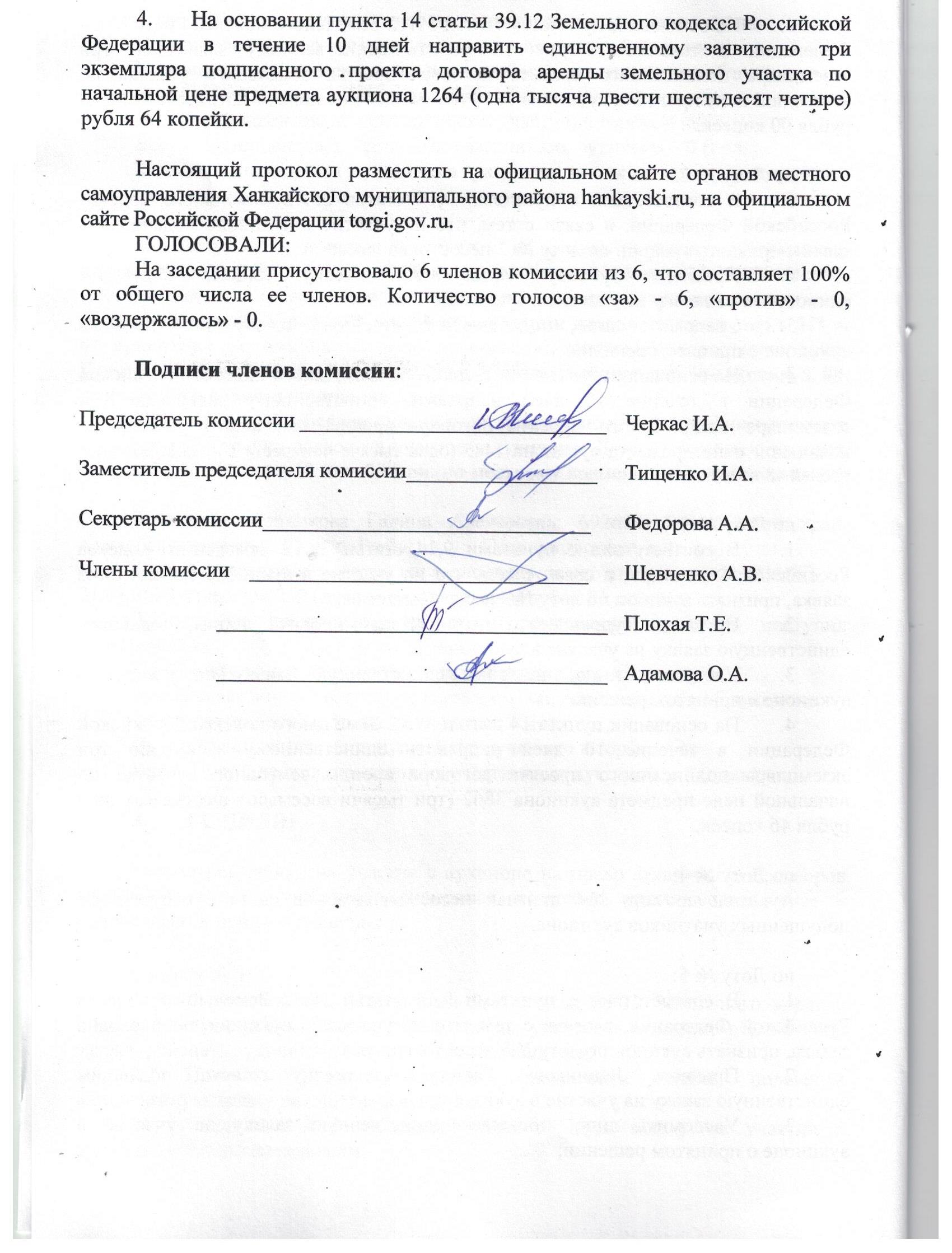 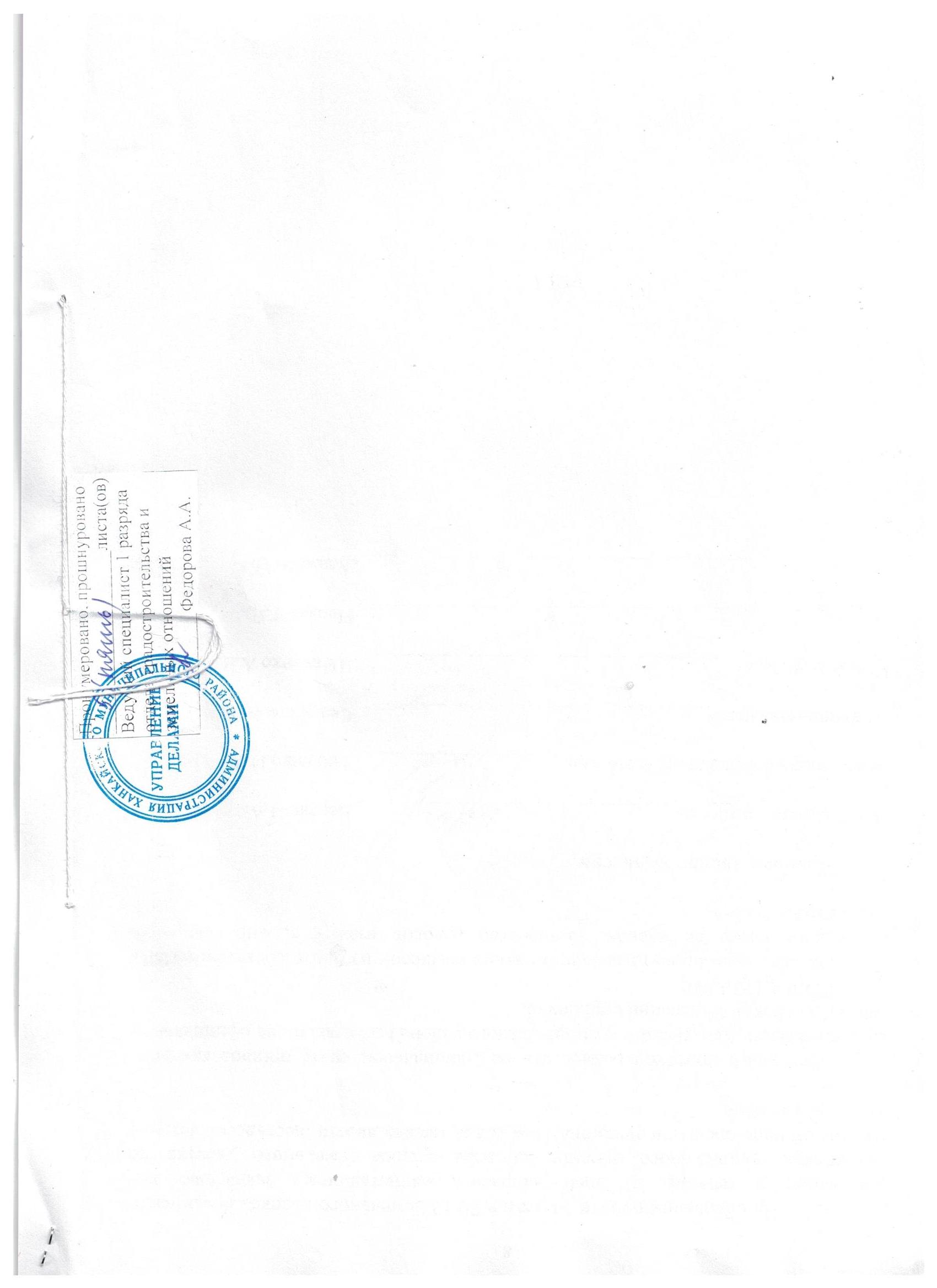 